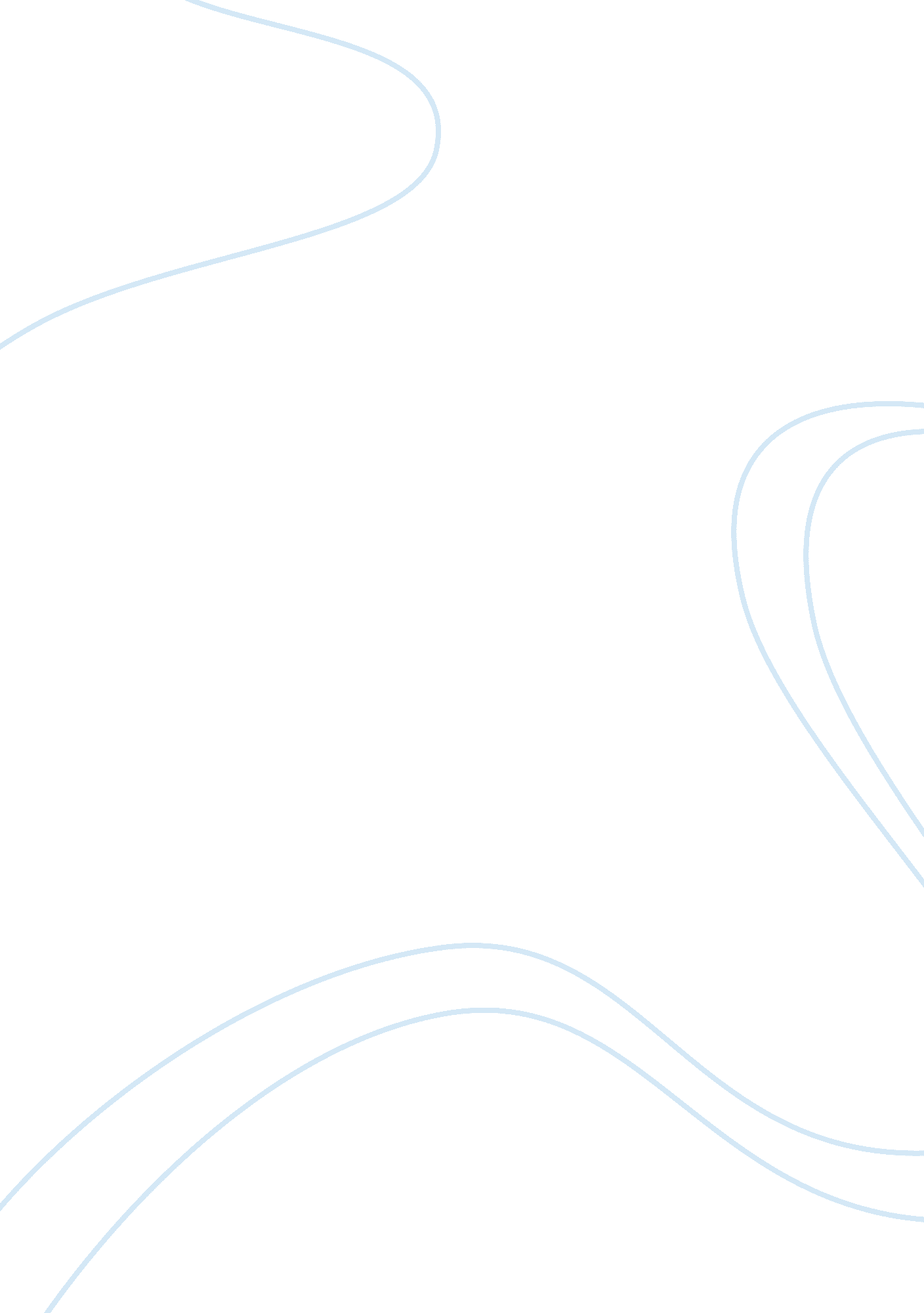 American historyHistory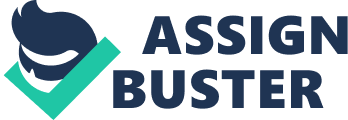 The ability of assessing the presidency of Roosevelt’s as one that is progressive, corresponds to the value of furthering new means of opening up understanding particularly in the realm of activism. This was manifested with the ability of the citizenry to open up specific issues related to the ills of industrialization and the problems it provides to each one. It was here that writers like Upton Sinclair in the production of his book entitled ‘ The Jungle’ provided means to expose the wrong doings of different meatpackers in Chicago and how it can become a threat towards the value of food consumption and the idea of how the food industries cater to their specific consumers. At the same time, the approach used by Sinclair also corresponds to the opening up means towards generating better means for responsibility and accountability among industries and different governing bodies. Despite the Jungle’s exaggeration over specific issues related to application and functioning, it remains important in opening up better means for the citizenry to realize that there are surrounding problems that need to be addressed. By seeking to improve these areas, the purpose then of people like Upton Sinclair was to expose these setbacks surrounding U. S. society and encourage its leaders to increase their responsibility and accountability in these issues. Similarly, I also agree with the idea that the Progressive Era also brought about a period of repression among members. In here, it can be seen that the purpose of the United States remains preserving its ideology of capitalism and democracy. Given the increasing philosophies corresponding to socialism and application of equality, the industrialization continues to become challenged. These directions in turn open up avenues for using industrialization as a means of subjecting people towards their capitalistic interest which then becomes an instrument for exploitation and abuse among people. Similarly, the same principle can be seen with the application of political pressure by Theodore Roosevelt towards critics such as Upton Sinclair. Here, the idea of repression can be seen because of the ability to silence people according to what they see is essential. In particular, the plight of the people remains to be dismissed by people in authority. Such approach then shows how interests are significant in outlining preferences and decisions among people. At the same time, it highlights the oppression of the poor and siding with industrial companies in the process. Lastly, the application and period of coercion also remains to be evident during the Progressive Era. Here, the application and abuse of power can be seen by President Roosevelt. This remains to be supplemented by the speech made by Roosevelt concerning Muckrackers and details how their efforts serve as detrimental regardless if their initial intention was to expose for change. In essence, the actions exhibited by President Roosevelt is one that uses his privilege and leadership to establish control and interests to serve his purpose and the needs of specific parties that he tries to address. 